cippe采购对接会报名表主办单位：北京振威展览有限公司  时间：2020年8月26-28日地点：上海新国际博览中心详情咨询Contact: 路女士 86-13810612583                  luyy@zhenweiexpo.com特备说明：会议全程不收取任何费用温馨提示：因受疫情影响，所有进入展馆的人员须在展前完成“实名注册预登记”，请如实填写身份信息。对接人信息及采购需求表对接人信息及采购需求表对接人信息及采购需求表对接人信息及采购需求表对接人信息及采购需求表对接人信息及采购需求表对接人信息及采购需求表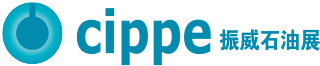 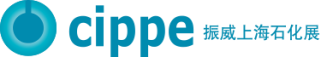 姓名：部门：职位：身份证号码：手机：微信：座机电话：Email:公司名称：公司地址：所需设备名称请填写您的采购需求采购预算（万元）预计采购时间增值服务优先获得入场证件，快速入场提前预约优质展商，有效直击供应商渠道 量身定制观展行程，提升观展效率及价值享特邀买家大礼包：商务午餐、展会会刊、参观指南、会议日程表及精美小礼品等 优先获得入场证件，快速入场提前预约优质展商，有效直击供应商渠道 量身定制观展行程，提升观展效率及价值享特邀买家大礼包：商务午餐、展会会刊、参观指南、会议日程表及精美小礼品等 优先获得入场证件，快速入场提前预约优质展商，有效直击供应商渠道 量身定制观展行程，提升观展效率及价值享特邀买家大礼包：商务午餐、展会会刊、参观指南、会议日程表及精美小礼品等 优先获得入场证件，快速入场提前预约优质展商，有效直击供应商渠道 量身定制观展行程，提升观展效率及价值享特邀买家大礼包：商务午餐、展会会刊、参观指南、会议日程表及精美小礼品等 优先获得入场证件，快速入场提前预约优质展商，有效直击供应商渠道 量身定制观展行程，提升观展效率及价值享特邀买家大礼包：商务午餐、展会会刊、参观指南、会议日程表及精美小礼品等 优先获得入场证件，快速入场提前预约优质展商，有效直击供应商渠道 量身定制观展行程，提升观展效率及价值享特邀买家大礼包：商务午餐、展会会刊、参观指南、会议日程表及精美小礼品等 意向洽谈时间 2020年8月26日（上午）         2020年8月26日（下午） 2020年8月27日（上午）        2020年8月27日（下午） 2020年8月26日（上午）         2020年8月26日（下午） 2020年8月27日（上午）        2020年8月27日（下午） 2020年8月26日（上午）         2020年8月26日（下午） 2020年8月27日（上午）        2020年8月27日（下午） 2020年8月26日（上午）         2020年8月26日（下午） 2020年8月27日（上午）        2020年8月27日（下午） 2020年8月26日（上午）         2020年8月26日（下午） 2020年8月27日（上午）        2020年8月27日（下午） 2020年8月26日（上午）         2020年8月26日（下午） 2020年8月27日（上午）        2020年8月27日（下午）您是否参加过cippe北京石油展采购对接会您是否参加过cippe北京石油展采购对接会您是否参加过cippe北京石油展采购对接会  是    否  是    否  是    否  是    否